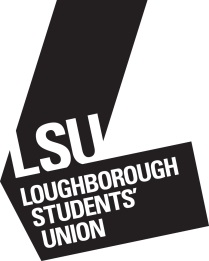 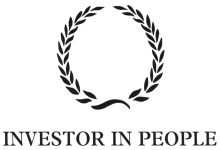 Loughborough Students’ Union is committed to achieving an environment which provides equality of opportunity and freedom from discrimination on the grounds of race, religion, gender, class, sexual orientation, age or disability.This information will be treated in strict confidence and will not be disclosed without your permission.Please note that the information given in this application will be held on computer and your rights under the GDPR and DPA 2018 apply. Our Privacy Policy is available at www.lsu.co.uk/privacy.JOB DETAILSJOB DETAILSJOB DETAILSJOB DETAILSJOB DETAILSPOST TITLEDEPARTMENTPERSONAL DETAILSPERSONAL DETAILSPERSONAL DETAILSPERSONAL DETAILSPERSONAL DETAILSTITLE & SURNAMEDAYTIME TEL. NO.FORENAME(S)EVENING TEL. NO.TERM TIME ADDRESSTERM TIME ADDRESSPOSTCODENATIONALITYEMAILDO YOU HAVE PERMISSION TO WORK IN THE ?DO YOU HAVE PERMISSION TO WORK IN THE ?DO YOU HAVE PERMISSION TO WORK IN THE ?DO YOU HAVE PERMISSION TO WORK IN THE ?YES / NOEDUCATION AND QUALIFICATIONSEDUCATION AND QUALIFICATIONSEDUCATION AND QUALIFICATIONSEDUCATION AND QUALIFICATIONSEDUCATION AND QUALIFICATIONSDo you have any relevant professional / vocational training? 
N.B. Full training is provided for all our student staff roles.Do you have any relevant professional / vocational training? 
N.B. Full training is provided for all our student staff roles.Do you have any relevant professional / vocational training? 
N.B. Full training is provided for all our student staff roles.Do you have any relevant professional / vocational training? 
N.B. Full training is provided for all our student staff roles.Do you have any relevant professional / vocational training? 
N.B. Full training is provided for all our student staff roles.EMPLOYMENT HISTORYEMPLOYMENT HISTORYEMPLOYMENT HISTORYEMPLOYMENT HISTORYEMPLOYMENT HISTORYPRESENT OR MOST RECENT EMPLOYMENT - Dates From:                                                   To:PRESENT OR MOST RECENT EMPLOYMENT - Dates From:                                                   To:PRESENT OR MOST RECENT EMPLOYMENT - Dates From:                                                   To:PRESENT OR MOST RECENT EMPLOYMENT - Dates From:                                                   To:PRESENT OR MOST RECENT EMPLOYMENT - Dates From:                                                   To:POST TITLEPOST TITLENAME OF ORGANISATIONNAME OF ORGANISATIONPLEASE DESCRIBE YOUR MAIN DUTIES & RESPONSIBILITIESPLEASE DESCRIBE YOUR MAIN DUTIES & RESPONSIBILITIESPLEASE DESCRIBE YOUR MAIN DUTIES & RESPONSIBILITIESPLEASE DESCRIBE YOUR MAIN DUTIES & RESPONSIBILITIESPLEASE DESCRIBE YOUR MAIN DUTIES & RESPONSIBILITIESINFORMATION IN SUPPORT OF YOUR APPLICATIONINFORMATION IN SUPPORT OF YOUR APPLICATIONINFORMATION IN SUPPORT OF YOUR APPLICATIONINFORMATION IN SUPPORT OF YOUR APPLICATIONINFORMATION IN SUPPORT OF YOUR APPLICATIONINFORMATION IN SUPPORT OF YOUR APPLICATIONINFORMATION IN SUPPORT OF YOUR APPLICATIONINFORMATION IN SUPPORT OF YOUR APPLICATIONTell us why we should employ you!Tell us why we should employ you!Tell us why we should employ you!Tell us why we should employ you!Tell us why we should employ you!Tell us why we should employ you!Tell us why we should employ you!Tell us why we should employ you!REFEREESREFEREESREFEREESREFEREESREFEREESREFEREESREFEREESREFEREESIf you have one please give the details of a referees (not relatives) who knows you well and can provide current information about your work experience and skills.  We will contact them only after you have been selected for interview and we have received your permission.If you have one please give the details of a referees (not relatives) who knows you well and can provide current information about your work experience and skills.  We will contact them only after you have been selected for interview and we have received your permission.If you have one please give the details of a referees (not relatives) who knows you well and can provide current information about your work experience and skills.  We will contact them only after you have been selected for interview and we have received your permission.If you have one please give the details of a referees (not relatives) who knows you well and can provide current information about your work experience and skills.  We will contact them only after you have been selected for interview and we have received your permission.If you have one please give the details of a referees (not relatives) who knows you well and can provide current information about your work experience and skills.  We will contact them only after you have been selected for interview and we have received your permission.If you have one please give the details of a referees (not relatives) who knows you well and can provide current information about your work experience and skills.  We will contact them only after you have been selected for interview and we have received your permission.If you have one please give the details of a referees (not relatives) who knows you well and can provide current information about your work experience and skills.  We will contact them only after you have been selected for interview and we have received your permission.If you have one please give the details of a referees (not relatives) who knows you well and can provide current information about your work experience and skills.  We will contact them only after you have been selected for interview and we have received your permission.1NAMEADDRESSADDRESSADDRESSADDRESSPOSITIONPOSITIONTELEPHONETELEPHONEE-MAILE-MAILPROFESSIONAL RELATIONSHIP TO YOUPROFESSIONAL RELATIONSHIP TO YOUPROFESSIONAL RELATIONSHIP TO YOUPROFESSIONAL RELATIONSHIP TO YOUCRIMINAL CONVICTIONSCRIMINAL CONVICTIONSCRIMINAL CONVICTIONSCRIMINAL CONVICTIONSCRIMINAL CONVICTIONSCRIMINAL CONVICTIONSCRIMINAL CONVICTIONSCRIMINAL CONVICTIONSPLEASE GIVE DETAILS OF ANY CRIMINAL CONVICTIONSNOTE: Under the Rehabilitation of Offenders Act 1974, you are required to give details of any convictions which are not ‘spent’.  If you are applying for a position where you will be working with children, e.g. as a member of staff in our Nursery, you must give details of any previous criminal convictions, which for other purposes are ‘spent’ under the provisions of the Act.  Failure to do so may render you liable to summary dismissal.PLEASE GIVE DETAILS OF ANY CRIMINAL CONVICTIONSNOTE: Under the Rehabilitation of Offenders Act 1974, you are required to give details of any convictions which are not ‘spent’.  If you are applying for a position where you will be working with children, e.g. as a member of staff in our Nursery, you must give details of any previous criminal convictions, which for other purposes are ‘spent’ under the provisions of the Act.  Failure to do so may render you liable to summary dismissal.PLEASE GIVE DETAILS OF ANY CRIMINAL CONVICTIONSNOTE: Under the Rehabilitation of Offenders Act 1974, you are required to give details of any convictions which are not ‘spent’.  If you are applying for a position where you will be working with children, e.g. as a member of staff in our Nursery, you must give details of any previous criminal convictions, which for other purposes are ‘spent’ under the provisions of the Act.  Failure to do so may render you liable to summary dismissal.PLEASE GIVE DETAILS OF ANY CRIMINAL CONVICTIONSNOTE: Under the Rehabilitation of Offenders Act 1974, you are required to give details of any convictions which are not ‘spent’.  If you are applying for a position where you will be working with children, e.g. as a member of staff in our Nursery, you must give details of any previous criminal convictions, which for other purposes are ‘spent’ under the provisions of the Act.  Failure to do so may render you liable to summary dismissal.PLEASE GIVE DETAILS OF ANY CRIMINAL CONVICTIONSNOTE: Under the Rehabilitation of Offenders Act 1974, you are required to give details of any convictions which are not ‘spent’.  If you are applying for a position where you will be working with children, e.g. as a member of staff in our Nursery, you must give details of any previous criminal convictions, which for other purposes are ‘spent’ under the provisions of the Act.  Failure to do so may render you liable to summary dismissal.PLEASE GIVE DETAILS OF ANY CRIMINAL CONVICTIONSNOTE: Under the Rehabilitation of Offenders Act 1974, you are required to give details of any convictions which are not ‘spent’.  If you are applying for a position where you will be working with children, e.g. as a member of staff in our Nursery, you must give details of any previous criminal convictions, which for other purposes are ‘spent’ under the provisions of the Act.  Failure to do so may render you liable to summary dismissal.PLEASE GIVE DETAILS OF ANY CRIMINAL CONVICTIONSNOTE: Under the Rehabilitation of Offenders Act 1974, you are required to give details of any convictions which are not ‘spent’.  If you are applying for a position where you will be working with children, e.g. as a member of staff in our Nursery, you must give details of any previous criminal convictions, which for other purposes are ‘spent’ under the provisions of the Act.  Failure to do so may render you liable to summary dismissal.PLEASE GIVE DETAILS OF ANY CRIMINAL CONVICTIONSNOTE: Under the Rehabilitation of Offenders Act 1974, you are required to give details of any convictions which are not ‘spent’.  If you are applying for a position where you will be working with children, e.g. as a member of staff in our Nursery, you must give details of any previous criminal convictions, which for other purposes are ‘spent’ under the provisions of the Act.  Failure to do so may render you liable to summary dismissal.DISABILITIESDISABILITIESDISABILITIESDISABILITIESDISABILITIESDISABILITIESDISABILITIESDISABILITIESYou’re disabled under the Equality Act 2010 if you have a physical or mental impairment that has a ‘substantial’ and ‘long-term’ negative effect on your ability to do normal daily activities.DO YOU CONSIDER YOURSELF TO BE DISABLED FOR THE PURPOSES OF THE EQUALITY ACT 2010?  
IF YES, HOW WOULD YOU DESCRIBE YOUR DISABILITY?You’re disabled under the Equality Act 2010 if you have a physical or mental impairment that has a ‘substantial’ and ‘long-term’ negative effect on your ability to do normal daily activities.DO YOU CONSIDER YOURSELF TO BE DISABLED FOR THE PURPOSES OF THE EQUALITY ACT 2010?  
IF YES, HOW WOULD YOU DESCRIBE YOUR DISABILITY?You’re disabled under the Equality Act 2010 if you have a physical or mental impairment that has a ‘substantial’ and ‘long-term’ negative effect on your ability to do normal daily activities.DO YOU CONSIDER YOURSELF TO BE DISABLED FOR THE PURPOSES OF THE EQUALITY ACT 2010?  
IF YES, HOW WOULD YOU DESCRIBE YOUR DISABILITY?You’re disabled under the Equality Act 2010 if you have a physical or mental impairment that has a ‘substantial’ and ‘long-term’ negative effect on your ability to do normal daily activities.DO YOU CONSIDER YOURSELF TO BE DISABLED FOR THE PURPOSES OF THE EQUALITY ACT 2010?  
IF YES, HOW WOULD YOU DESCRIBE YOUR DISABILITY?You’re disabled under the Equality Act 2010 if you have a physical or mental impairment that has a ‘substantial’ and ‘long-term’ negative effect on your ability to do normal daily activities.DO YOU CONSIDER YOURSELF TO BE DISABLED FOR THE PURPOSES OF THE EQUALITY ACT 2010?  
IF YES, HOW WOULD YOU DESCRIBE YOUR DISABILITY?You’re disabled under the Equality Act 2010 if you have a physical or mental impairment that has a ‘substantial’ and ‘long-term’ negative effect on your ability to do normal daily activities.DO YOU CONSIDER YOURSELF TO BE DISABLED FOR THE PURPOSES OF THE EQUALITY ACT 2010?  
IF YES, HOW WOULD YOU DESCRIBE YOUR DISABILITY?You’re disabled under the Equality Act 2010 if you have a physical or mental impairment that has a ‘substantial’ and ‘long-term’ negative effect on your ability to do normal daily activities.DO YOU CONSIDER YOURSELF TO BE DISABLED FOR THE PURPOSES OF THE EQUALITY ACT 2010?  
IF YES, HOW WOULD YOU DESCRIBE YOUR DISABILITY?You’re disabled under the Equality Act 2010 if you have a physical or mental impairment that has a ‘substantial’ and ‘long-term’ negative effect on your ability to do normal daily activities.DO YOU CONSIDER YOURSELF TO BE DISABLED FOR THE PURPOSES OF THE EQUALITY ACT 2010?  
IF YES, HOW WOULD YOU DESCRIBE YOUR DISABILITY?AVAILABILITY FOR INTERVIEWAVAILABILITY FOR INTERVIEWAVAILABILITY FOR INTERVIEWAVAILABILITY FOR INTERVIEWAVAILABILITY FOR INTERVIEWAVAILABILITY FOR INTERVIEWAVAILABILITY FOR INTERVIEWAVAILABILITY FOR INTERVIEWIF SELECTED FOR INTERVIEW, ARE THERE ANY DATES WHEN IT WOULD BE IMPOSSIBLE FOR YOU TO ATTEND? (We cannot undertake to avoid these dates, but will try to do so).IF SELECTED FOR INTERVIEW, ARE THERE ANY DATES WHEN IT WOULD BE IMPOSSIBLE FOR YOU TO ATTEND? (We cannot undertake to avoid these dates, but will try to do so).IF SELECTED FOR INTERVIEW, ARE THERE ANY DATES WHEN IT WOULD BE IMPOSSIBLE FOR YOU TO ATTEND? (We cannot undertake to avoid these dates, but will try to do so).IF SELECTED FOR INTERVIEW, ARE THERE ANY DATES WHEN IT WOULD BE IMPOSSIBLE FOR YOU TO ATTEND? (We cannot undertake to avoid these dates, but will try to do so).IF SELECTED FOR INTERVIEW, ARE THERE ANY DATES WHEN IT WOULD BE IMPOSSIBLE FOR YOU TO ATTEND? (We cannot undertake to avoid these dates, but will try to do so).IF SELECTED FOR INTERVIEW, ARE THERE ANY DATES WHEN IT WOULD BE IMPOSSIBLE FOR YOU TO ATTEND? (We cannot undertake to avoid these dates, but will try to do so).IF SELECTED FOR INTERVIEW, ARE THERE ANY DATES WHEN IT WOULD BE IMPOSSIBLE FOR YOU TO ATTEND? (We cannot undertake to avoid these dates, but will try to do so).IF SELECTED FOR INTERVIEW, ARE THERE ANY DATES WHEN IT WOULD BE IMPOSSIBLE FOR YOU TO ATTEND? (We cannot undertake to avoid these dates, but will try to do so).DECLARATIONDECLARATIONDECLARATIONDECLARATIONDECLARATIONDECLARATIONDECLARATIONDECLARATIONI DECLARE THAT THE INFORMATION PROVIDED IN THIS APPLICATION IS ACCURATE TO THE BEST OF MY KNOWLEDGE AND I AM IN POSSESSION OF THE QUALIFICATIONS I CLAIM TO HOLD.I GIVE MY CONSENT FOR LSU TO PROCESS AND HOLD MY DATA FOR THE PURPOSES OF ADMINISTERING MY APPLICATION: Yes  No  (please note if you indicate No, we will be unable to process your application).I DECLARE THAT THE INFORMATION PROVIDED IN THIS APPLICATION IS ACCURATE TO THE BEST OF MY KNOWLEDGE AND I AM IN POSSESSION OF THE QUALIFICATIONS I CLAIM TO HOLD.I GIVE MY CONSENT FOR LSU TO PROCESS AND HOLD MY DATA FOR THE PURPOSES OF ADMINISTERING MY APPLICATION: Yes  No  (please note if you indicate No, we will be unable to process your application).I DECLARE THAT THE INFORMATION PROVIDED IN THIS APPLICATION IS ACCURATE TO THE BEST OF MY KNOWLEDGE AND I AM IN POSSESSION OF THE QUALIFICATIONS I CLAIM TO HOLD.I GIVE MY CONSENT FOR LSU TO PROCESS AND HOLD MY DATA FOR THE PURPOSES OF ADMINISTERING MY APPLICATION: Yes  No  (please note if you indicate No, we will be unable to process your application).I DECLARE THAT THE INFORMATION PROVIDED IN THIS APPLICATION IS ACCURATE TO THE BEST OF MY KNOWLEDGE AND I AM IN POSSESSION OF THE QUALIFICATIONS I CLAIM TO HOLD.I GIVE MY CONSENT FOR LSU TO PROCESS AND HOLD MY DATA FOR THE PURPOSES OF ADMINISTERING MY APPLICATION: Yes  No  (please note if you indicate No, we will be unable to process your application).I DECLARE THAT THE INFORMATION PROVIDED IN THIS APPLICATION IS ACCURATE TO THE BEST OF MY KNOWLEDGE AND I AM IN POSSESSION OF THE QUALIFICATIONS I CLAIM TO HOLD.I GIVE MY CONSENT FOR LSU TO PROCESS AND HOLD MY DATA FOR THE PURPOSES OF ADMINISTERING MY APPLICATION: Yes  No  (please note if you indicate No, we will be unable to process your application).I DECLARE THAT THE INFORMATION PROVIDED IN THIS APPLICATION IS ACCURATE TO THE BEST OF MY KNOWLEDGE AND I AM IN POSSESSION OF THE QUALIFICATIONS I CLAIM TO HOLD.I GIVE MY CONSENT FOR LSU TO PROCESS AND HOLD MY DATA FOR THE PURPOSES OF ADMINISTERING MY APPLICATION: Yes  No  (please note if you indicate No, we will be unable to process your application).I DECLARE THAT THE INFORMATION PROVIDED IN THIS APPLICATION IS ACCURATE TO THE BEST OF MY KNOWLEDGE AND I AM IN POSSESSION OF THE QUALIFICATIONS I CLAIM TO HOLD.I GIVE MY CONSENT FOR LSU TO PROCESS AND HOLD MY DATA FOR THE PURPOSES OF ADMINISTERING MY APPLICATION: Yes  No  (please note if you indicate No, we will be unable to process your application).I DECLARE THAT THE INFORMATION PROVIDED IN THIS APPLICATION IS ACCURATE TO THE BEST OF MY KNOWLEDGE AND I AM IN POSSESSION OF THE QUALIFICATIONS I CLAIM TO HOLD.I GIVE MY CONSENT FOR LSU TO PROCESS AND HOLD MY DATA FOR THE PURPOSES OF ADMINISTERING MY APPLICATION: Yes  No  (please note if you indicate No, we will be unable to process your application).SIGNEDSIGNEDSIGNEDDATEDATE